REGISZTRÁCIÓS lap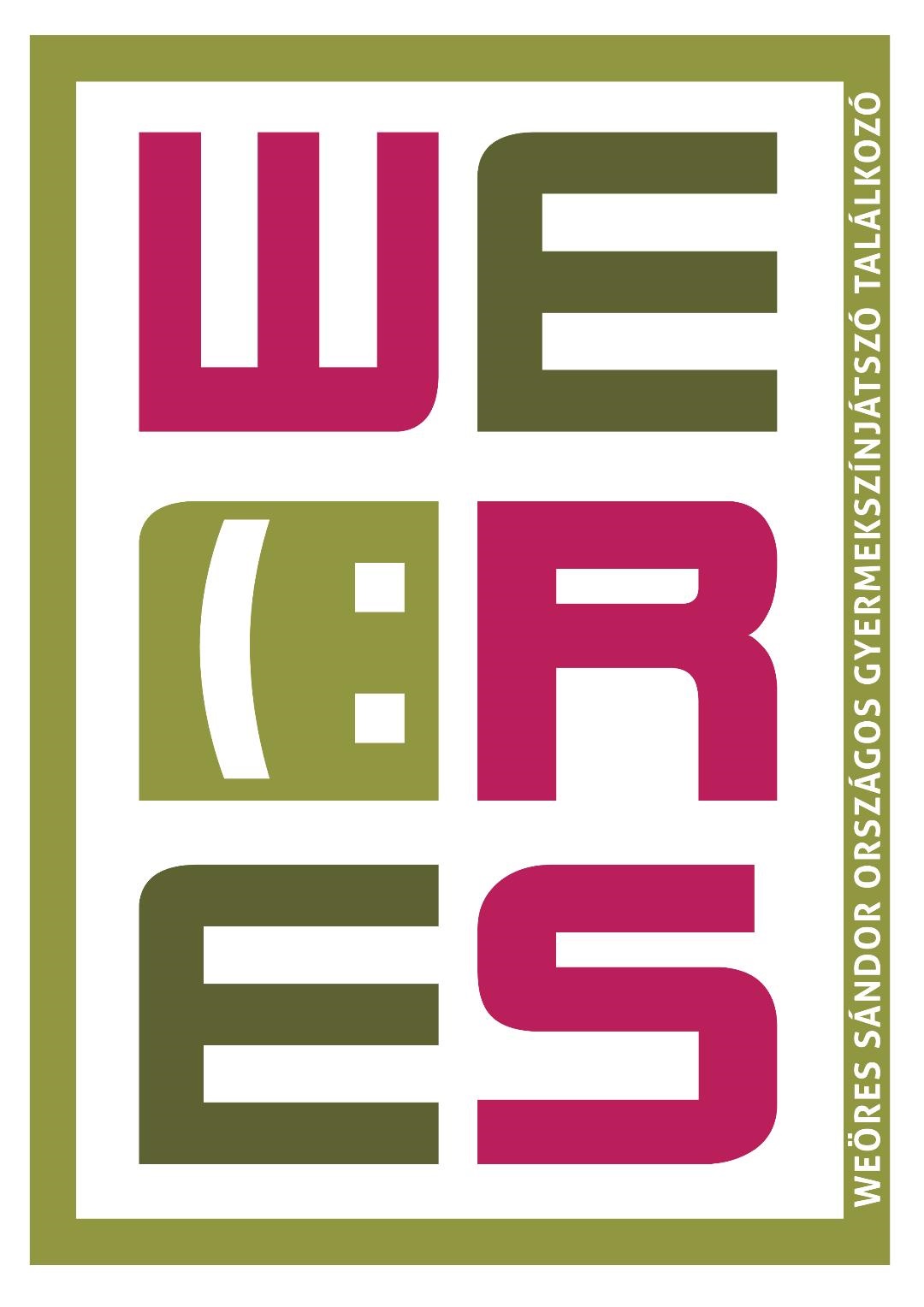 (összesen 2 oldal)XXVIII. Weöres Sándor Országos Gyermekszínjátszó Találkozó, 2019 VAJDASÁGI CSOPORTOK SZÁMÁRAbeküldendő a dramaped@gmail.com címreAz e-mailhez csatolva beküldhető változat: kérjük, hogy a kitöltés után a regisztrációs lapot küldjék el elektronikus úton a Magyar Drámapedagógiai Társaságnak a következő címre: orszagos.talalkozo@gmail.com  ADATOK KEZELÉSE: A kérdőíven szereplő információkat csak az adott rendezvény szervezésében és tapasztalatainak feldolgozásában, visszajelzésében használjuk, utána nem tároljuk, harmadik félnek nem adjuk ki.A CSOPORT neveA csoportot működtető intézmény/szervezet neveCíme (irányítószámmal)(ahol a csoport ténylegesen működik)A részvevők életkora        -tól         -igA csoport létszáma/felnőtt kísérők száma         fő	/	főA CSOPORTVEZETŐ/rendező neveMobilszámaE-mail címe (ahová az értesítéseket kéri)Az ELŐADÁS pontos címeAZ ELŐADÁS KATEGÓRIÁJA A felmenő rendszerű országos találkozó kategóriái:
szerkesztett játék I. („alsós”); szerkesztett játék II. („felsős”); életjáték; közös dramatizálás; népmesefeldolgozás; műmesefeldolgozás; egyéb irodalmi alkotás feldolgozása; mozgásra, táncra épülő játék; „zenés játék”; „kísérleti színház”; tárgyanimációt, bábot használó előadás; egyéb műfaji besorolás.Kérjük a csoportvezetőket, hogy ezekből válasszanak ki egyet – a számukra leginkább megfelelőt (ha megteszik, számunkra segítség – kérésünknek csak adminisztratív, pályázati okai vannak).Az előadás rendezőjeHa az előadás irodalmi alkotásból indult ki, akkor kérjük, adja a mű eredeti szerzőjét, eredeti címét és az átdolgozó nevétEgyéb alkotók (zene, mozgás stb.)Amennyiben a megyei bemutatón több terem áll rendelkezésre, milyen térben szeretne a csoport játszani? (aláhúzandó)kamara vagy nagyszínpadAz előadás tervezett műsorideje         percAz előadás előtti beálláshoz szükséges idő         percTECHNIKAI IGÉNY (nézőtér, színpad/játéktér mérete, kialakítása, hang-, fénytechnika stb.)Szükséges-e öltöző? (aláhúzandó)    igen     nemA csoport bemutatkozó szövege, amit a megyei bemutató műsorközlője felolvashat (max. 500 karakter)Kér-e MINŐSÍTÉST a csoport a produkciójára? (aláhúzandó)A minősítés nem kötelező, és nem előfeltétele a továbbjutásnak.   igen     nem